Mathématiques – Séance du mardi 2 juin 2020 – CM1 Les exercices proposés sont dans la continuité des activités réalisées lors de l’émission d’aujourd’hui. Calcul mentalPour effectuer plus facilement des calculs mentaux, on peut rechercher le complément au nombre supérieur.Exemples :12 + 199 = 199 + 12                 = 200 + 12 – 1                 = 21158 + 124 = 124 + 58                = 124 + 60 – 2                = 182   Série du jour : 12 + 199 /58 + 124/ 308 + 69 / 32 + 139/ 156 – 39/ 179 - 54 / Au fur et à mesure, on peut demander aux enfants de ne plus écrire la première ligne de réponse pour écrire directement : 179 - 54 = 180 - 54 - 1                                                                             = 125NombresLes grands nombresEcrire les grands nombresLe musée du Louvre a accueilli un très grand nombre de visiteurs en 2018.Écris ce nombre en chiffres : 10 105 962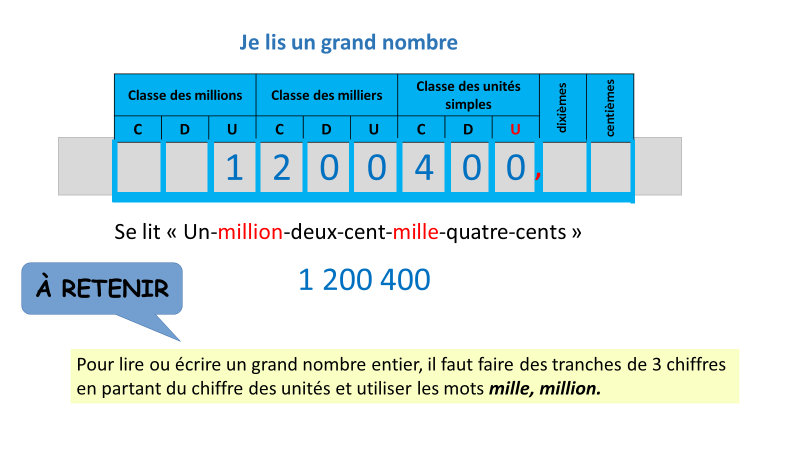 Dictée de nombres3 693 587  25 500 50085 060 1506 430 0002 500 050    Décomposer un nombreYvon et Lucie jouent à un jeu de société.Voici la somme d’argent de chacun à la fin de la partie. Qui a gagné ? Composer un nombreQuel nombre a été décomposé ?(100 000 000 x 4) + (10 000 000 x 3) + (1 000 000 x 5) +(100 000 x 9) =problÈmes Résoudre des problèmes de proportionnalitéCorrection du problème donné L’école a besoin de nouveaux stylos pour la rentrée.Le fournisseur vend des lots à 8 € comprenant 2 boîtes de 25 stylos.Le directeur commande 8 boîtes.Combien doit payer le directeur ?Combien de stylos a-t-il acheté ?Vrai ou faux ?Si Max mesure 1 m 10 à 9 ans, il mesurera 2 m 20 à 18 ans.Vrai ou faux ?Si 4 billes identiques pèsent 20 g, que 8 billes pèsent 40 g alors 2 billes pèsent 10 g.La mousse au chocolatIl faut 6 œufs pour préparer une mousse au chocolat pour 10 personnes. Combien dois-je prévoir d’œufs si je veux faire cette mousse au chocolat pour 15 personnes ?Le jardinierPour un de ses clients, un jardinier a travaillé 8 heures qu’il a facturées 90 €.Quel serait le montant de la facture pour 4 heures de travail ?Les fraisesIssa a payé 11,70 € pour 3 kg, chez le marchand et Laly a payé 19,50 € pour 5 kg de fraises.Quel est le prix de 2 kg de ces fraises ?Quel est le prix de 10 kg de ces fraises ?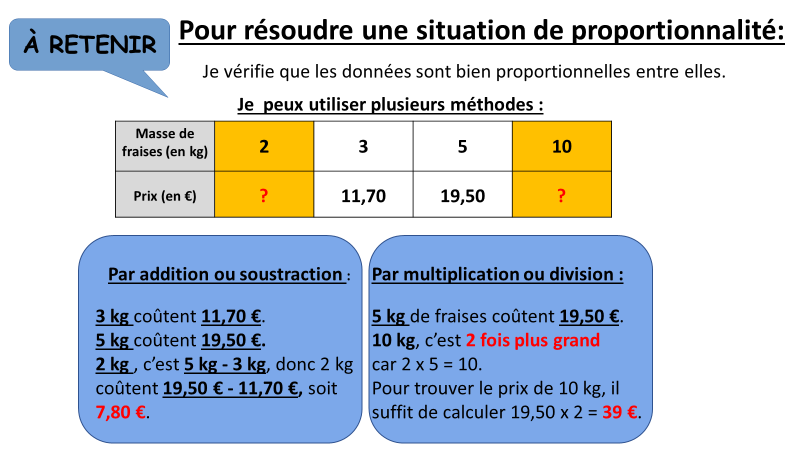 Problème pour plus tard : Le satelliteUn satellite fait 6 tours de la Terre en 24 h.Combien fait-il de tours en 72 h ?L’enfant apprend à repérer des situations relevant ou non de la proportionnalité.Il résout des problèmes de prix, de consommation, de recettes, etc. en utilisant différentes procédures (procédure utilisant la propriété de linéarité pour l’addition, procédure utilisant la propriété de linéarité pour la multiplication par un nombre, procédure mixte utilisant les propriétés de linéarité pour l’addition et pour la multiplication par un nombre). L’objectif n’est pas, à ce stade, de mettre en avant telle ou telle procédure particulière, mais de permettre à l’enfant de disposer d’un répertoire de procédures, s’appuyant toujours sur le sens, parmi lesquelles il pourra choisir en fonction des nombres en jeu dans le problème à résoudre.Billets de 1 000 0000Billets de 100 000Billets de 1 000Yvon548Lucie634